ОБЩИЕ СВЕДЕНИЯ Учебная дисциплина «Отделка полиграфической и упаковочной продукции» изучается в пятом семестре.Курсовая работа/Курсовой проект – не предусмотреныФорма промежуточной аттестации: зачет Место учебной дисциплины в структуре ОПОПУчебная дисциплина «Отделка полиграфической и упаковочной продукции» относится к части программы, формируемой участниками образовательных отношений, и изучается как дисциплина по выбору.Основой для освоения дисциплины являются результаты обучения по предшествующим дисциплинам и практикам:Введение в профессию;Основы полиграфии и материалы для полиграфического оформления упаковки;Материаловедение в полиграфическом и упаковочном производствах;Результаты обучения по учебной дисциплине, используются при изучении следующих дисциплин и прохождения практик:Основы технологии полимерных композиционных материаловПроектирование полиграфического и упаковочного производстваТехнология производства тары и упаковки;Результаты освоения учебной дисциплины в дальнейшем будут использованы при прохождении производственной практики и выполнении выпускной квалификационной работы. ЦЕЛИ И ПЛАНИРУЕМЫЕ РЕЗУЛЬТАТЫ ОБУЧЕНИЯ ПО ДИСЦИПЛИНЕ Целями изучения дисциплины «Отделка полиграфической и упаковочной продукции» являются:формирование у обучающихся знаний теоретических основ технологии отделочных процессов в производстве полиграфических изданий, рекламно-сувенирной и акцидентной, упаковочной и этикеточной продукции, а также умений и навыков обработки полиграфических материалов и полуфабрикатов в процессе отделочного производства; формирование навыков научно-теоретического подхода к решению задач профессиональной направленности и практического их использования в дальнейшей профессиональной деятельности;формирование у обучающихся компетенций, установленных образовательной программой в соответствии с ФГОС ВО по данной дисциплине. Результатом обучения по учебной дисциплине является овладение обучающимися знаниями, умениями, навыками и опытом деятельности, характеризующими процесс формирования компетенций и обеспечивающими достижение планируемых результатов освоения учебной дисциплины.Формируемые компетенции, индикаторы достижения компетенций, соотнесённые с планируемыми результатами обучения по дисциплине:СТРУКТУРА И СОДЕРЖАНИЕ УЧЕБНОЙ ДИСЦИПЛИНЫОбщая трудоёмкость учебной дисциплины по учебному плану составляет:Структура учебной дисциплины для обучающихся по видам занятий (очная форма обучения)Структура учебной дисциплины для обучающихся по видам занятий (очно-заочная форма обучения) – отсутствует	Структура учебной дисциплины для обучающихся по видам занятий (заочная форма обучения) - отсутствуетСтруктура учебной дисциплины для обучающихся по разделам и темам дисциплины: (очная форма обучения)Структура учебной дисциплины/модуля для обучающихся по разделам и темам дисциплины: (очно-заочная форма обучения) – отсутствуетСтруктура учебной дисциплины/модуля для обучающихся по разделам и темам дисциплины: (заочная форма обучения)- отсутствуетКраткое содержание учебной дисциплиныОрганизация самостоятельной работы обучающихсяСамостоятельная работа студента – обязательная часть образовательного процесса, направленная на развитие готовности к профессиональному и личностному самообразованию, на проектирование дальнейшего образовательного маршрута и профессиональной карьеры.Самостоятельная работа обучающихся по дисциплине организована как совокупность аудиторных и внеаудиторных занятий и работ, обеспечивающих успешное освоение дисциплины. Аудиторная самостоятельная работа обучающихся по дисциплине выполняется на учебных занятиях под руководством преподавателя и по его заданию. Аудиторная самостоятельная работа обучающихся входит в общий объем времени, отведенного учебным планом на аудиторную работу, и регламентируется расписанием учебных занятий. Внеаудиторная самостоятельная работа обучающихся – планируемая учебная, научно-исследовательская, практическая работа обучающихся, выполняемая во внеаудиторное время по заданию и при методическом руководстве преподавателя, но без его непосредственного участия, расписанием учебных занятий не регламентируется.Внеаудиторная самостоятельная работа обучающихся включает в себя:подготовку к лекциям, практическим занятиям, зачету;изучение учебных пособий, рекомендованного видеоматериала;изучение теоретического и практического материала по рекомендованным источникам;выполнение индивидуальных домашних заданий;подготовка к промежуточной аттестации в течение семестра;создание презентаций по изучаемым темам.Самостоятельная работа обучающихся с участием преподавателя в форме иной контактной работы предусматривает групповую и (или) индивидуальную работу с обучающимися и включает в себя:проведение индивидуальных и групповых консультаций по отдельным темам/разделам дисциплины;Применение электронного обучения, дистанционных образовательных технологийРеализация программы учебной дисциплины с применением электронного обучения и дистанционных образовательных технологий регламентируется действующими локальными актами университета.Учебная деятельность частично проводится на онлайн-платформе за счет применения учебно-методических электронных образовательных ресурсов:РЕЗУЛЬТАТЫ ОБУЧЕНИЯ ПО ДИСЦИПЛИНЕ, КРИТЕРИИ ОЦЕНКИ УРОВНЯ СФОРМИРОВАННОСТИ КОМПЕТЕНЦИЙ, СИСТЕМА И ШКАЛА ОЦЕНИВАНИЯСоотнесение планируемых результатов обучения с уровнями сформированности компетенций.ОЦЕНОЧНЫЕ СРЕДСТВА ДЛЯ ТЕКУЩЕГО КОНТРОЛЯ УСПЕВАЕМОСТИ И ПРОМЕЖУТОЧНОЙ АТТЕСТАЦИИ, ВКЛЮЧАЯ САМОСТОЯТЕЛЬНУЮ РАБОТУ ОБУЧАЮЩИХСЯПри проведении контроля самостоятельной работы обучающихся, текущего контроля и промежуточной аттестации по учебной дисциплине «Отделка полиграфической и упаковочной продукции» проверяется уровень сформированности у обучающихся компетенций и запланированных результатов обучения по дисциплине, указанных в разделе 2 настоящей программы.Формы текущего контроля успеваемости, примеры типовых заданий: Критерии, шкалы оценивания текущего контроля успеваемости:Промежуточная аттестация:Критерии, шкалы оценивания промежуточной аттестации учебной дисциплины:Примерные темы курсовой работы/курсового проекта: Курсовой проект не предусмотренКритерии, шкалы оценивания курсовой работы/курсового проекта; Курсовой проект не предусмотренСистема оценивания результатов текущего контроля и промежуточной аттестации.Оценка по дисциплине выставляется обучающемуся с учётом результатов текущей и промежуточной аттестации.ОБРАЗОВАТЕЛЬНЫЕ ТЕХНОЛОГИИРеализация программы предусматривает использование в процессе обучения следующих образовательных технологий:проблемная лекция;поиск и обработка информации с использованием сети Интернет;применение электронного обучения;использование на лекционных занятиях видеоматериалов и наглядных пособий;самостоятельная работа в системе компьютерного тестирования;обучение в сотрудничестве (командная, групповая работа);ПРАКТИЧЕСКАЯ ПОДГОТОВКАПрактическая подготовка в рамках учебной дисциплины реализуется при проведении практических занятий, предусматривающих участие обучающихся в выполнении отдельных элементов, связанных с будущей профессиональной деятельностью. Проводятся отдельные занятия лекционного типа, которые предусматривают передачу учебной информации обучающимся, которая необходима для последующего выполнения практической работыОРГАНИЗАЦИЯ ОБРАЗОВАТЕЛЬНОГО ПРОЦЕССА ДЛЯ ЛИЦ С ОГРАНИЧЕННЫМИ ВОЗМОЖНОСТЯМИ ЗДОРОВЬЯПри обучении лиц с ограниченными возможностями здоровья и инвалидов используются подходы, способствующие созданию безбарьерной образовательной среды: технологии дифференциации и индивидуального обучения, применение соответствующих методик по работе с инвалидами, использование средств дистанционного общения, проведение дополнительных индивидуальных консультаций по изучаемым теоретическим вопросам и практическим занятиям, оказание помощи при подготовке к промежуточной аттестации.При необходимости рабочая программа дисциплины может быть адаптирована для обеспечения образовательного процесса лицам с ограниченными возможностями здоровья, в том числе для дистанционного обучения.Учебные и контрольно-измерительные материалы представляются в формах, доступных для изучения студентами с особыми образовательными потребностями с учетом нозологических групп инвалидов:Для подготовки к ответу на практическом занятии, студентам с ограниченными возможностями здоровья среднее время увеличивается по сравнению со средним временем подготовки обычного студента.Для студентов с инвалидностью или с ограниченными возможностями здоровья форма проведения текущей и промежуточной аттестации устанавливается с учетом индивидуальных психофизических особенностей (устно, письменно на бумаге, письменно на компьютере, в форме тестирования и т.п.). Промежуточная аттестация по дисциплине может проводиться в несколько этапов в форме рубежного контроля по завершению изучения отдельных тем дисциплины. При необходимости студенту предоставляется дополнительное время для подготовки ответа на зачете или экзамене.Для осуществления процедур текущего контроля успеваемости и промежуточной аттестации, обучающихся создаются, при необходимости, фонды оценочных средств, адаптированные для лиц с ограниченными возможностями здоровья и позволяющие оценить достижение ими запланированных в основной образовательной программе результатов обучения и уровень сформированности всех компетенций, заявленных в образовательной программе.МАТЕРИАЛЬНО-ТЕХНИЧЕСКОЕ ОБЕСПЕЧЕНИЕ ДИСЦИПЛИНЫ Материально-техническое обеспечение дисциплины при обучении с использованием традиционных технологий обучения.Материально-техническое обеспечение учебной дисциплины при обучении с использованием электронного обучения и дистанционных образовательных технологий.Технологическое обеспечение реализации программы осуществляется с использованием элементов электронной информационно-образовательной среды университета.УЧЕБНО-МЕТОДИЧЕСКОЕ И ИНФОРМАЦИОННОЕ ОБЕСПЕЧЕНИЕ УЧЕБНОЙ ДИСЦИПЛИНЫИНФОРМАЦИОННОЕ ОБЕСПЕЧЕНИЕ УЧЕБНОГО ПРОЦЕССАРесурсы электронной библиотеки, информационно-справочные системы и профессиональные базы данных:Перечень программного обеспечения Перечень используемого программного обеспечения с реквизитами подтверждающих документов составляется в соответствии с Приложением № 2 к ОПОП ВО.ЛИСТ УЧЕТА ОБНОВЛЕНИЙ РАБОЧЕЙ ПРОГРАММЫ УЧЕБНОЙ ДИСЦИПЛИНЫ/МОДУЛЯВ рабочую программу учебной дисциплины/модуля внесены изменения/обновления и утверждены на заседании кафедры:Министерство науки и высшего образования Российской ФедерацииМинистерство науки и высшего образования Российской ФедерацииФедеральное государственное бюджетное образовательное учреждениеФедеральное государственное бюджетное образовательное учреждениевысшего образованиявысшего образования«Российский государственный университет им. А.Н. Косыгина«Российский государственный университет им. А.Н. Косыгина(Технологии. Дизайн. Искусство)»(Технологии. Дизайн. Искусство)»Институт Химических технологий и промышленной экологииКафедра Химии и технологии полимерных материалов и нанокомпозитовРАБОЧАЯ ПРОГРАММАУЧЕБНОЙ ДИСЦИПЛИНЫРАБОЧАЯ ПРОГРАММАУЧЕБНОЙ ДИСЦИПЛИНЫРАБОЧАЯ ПРОГРАММАУЧЕБНОЙ ДИСЦИПЛИНЫОтделка полиграфической и упаковочной продукцииОтделка полиграфической и упаковочной продукцииОтделка полиграфической и упаковочной продукцииУровень образования бакалавриатбакалавриатНаправление подготовкиКод29.03.03Технология полиграфического и упаковочного производстваНаправленность (профиль)Технология и дизайн упаковочного производства Технология и дизайн упаковочного производства Срок освоения образовательной программы по очной форме обучения4 года4 годаФорма обученияочнаяочнаяРабочая программа учебной дисциплины Отделка полиграфической и упаковочной продукции основной профессиональной образовательной программы высшего образования, рассмотрена и одобрена на заседании кафедры, протокол № 11 от 22.06.2021 гРабочая программа учебной дисциплины Отделка полиграфической и упаковочной продукции основной профессиональной образовательной программы высшего образования, рассмотрена и одобрена на заседании кафедры, протокол № 11 от 22.06.2021 гРабочая программа учебной дисциплины Отделка полиграфической и упаковочной продукции основной профессиональной образовательной программы высшего образования, рассмотрена и одобрена на заседании кафедры, протокол № 11 от 22.06.2021 гРабочая программа учебной дисциплины Отделка полиграфической и упаковочной продукции основной профессиональной образовательной программы высшего образования, рассмотрена и одобрена на заседании кафедры, протокол № 11 от 22.06.2021 гРазработчик рабочей программы учебной дисциплины:Разработчик рабочей программы учебной дисциплины:Разработчик рабочей программы учебной дисциплины:Разработчик рабочей программы учебной дисциплины:Доцент                    Н.В.Черноусова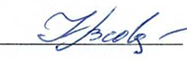                     Н.В.ЧерноусоваЗаведующая кафедрой:Заведующая кафедрой:          Н.Р.Кильдеева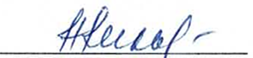 Код и наименование компетенцииКод и наименование индикаторадостижения компетенцииПланируемые результаты обучения по дисциплинеПК-2 Способен участвовать в подготовке исходных данных и в разработке и проектировании технологических процессов, технологических линий, комплексов для выпуска печатной и упаковочной продукции, оказание услуг в смежных областях, а также в работе по технико-экономическому обоснованию проектных решений   ИД-ПК-2.1 Анализ существующих технологических процессов и производств по выпуску упаковочной и полиграфической продукции с точки зрения эффективности проектных решений - Применяет знания по теоретическим основам технологии͙ отделочных͙ процессов для анализа технологических процессов;- Дает характеристику различным способам отделки полиграфической продукции.- Оценивает возможности реализации различных способов отделки полиграфической продукции на предприятии.ПК-3 Способен анализировать причины, вызывающие снижение качества продукции на всех стадиях производственного процесса, выявлять причины возникновения дефектов, разрабатывать планы мероприятий по их устранению. ИД-ПК-3.1 Анализ видов брака, вызывающих ухудшение качественных и количественных показателей продукции на всех стадиях производства продукции; ИД-ПК-3.2 Выявление причин возникновения брака, вызывающих ухудшение качественных и количественных показателей продукции на стадии производства продукции;ИД-ПК-3.3 Разработка корректирующих действий по устранению технологических нарушений, вызывающих ухудшение качественных и количественных показателей продукции на стадии производства продукции.Использует международные͙ и͙ российские͙ стандарты, технологические инструкции по отделочным процессам, приборы и методы исследования и контролирования свойств полуфабрикатов и готовой продукции на соответствие их назначению;Производит оценку͙ качества͙ готовой͙ продукции͙ и͙ анализирует причины возникновения брака;Владеет методами͙ и͙ приемами͙ выявления͙ и͙ устранения͙ недостатков͙ в технологическом процессе при производстве полиграфической и упаковочной продукции в первичном подразделении;"ПК-4 Способен осуществлять выбор упаковочных и полиграфических материалов с учетом функций продукта и технологических задачИД-ПК-4.1 Анализ свойств существующих видов упаковочных и полиграфических материалов в зависимости от технологии получения и вида материалаИД-ПК-4.2 Соотнесение свойств материала со свойствами упаковываемой продукции и технологическими особенностями получения печатной продукции и упаковочной продукцииИД-ПК-4.3 Выбор из имеющихся современных материалов, наиболее соответствующих для данного вида упаковываемого продукта или технологических задач, учитывая технологические и конструкционные особенности производства данного вида продукцииОценивает возможность применения способов отделки для различных видов материалов и полиграфической продукции с учетом их дальнейшего использования. Осуществляет анализ свойств упаковочных и полиграфических материалов для конкретного вида продукции и способа отделки;Учитывает технологические и конструкционные особенности производства данного вида продукции при выборе материалов для данного вида продукта с учетом отделочных операцийПК-5Способен реализовывать и корректировать технологический процесс получения, модификации, сопровождения технологий производства материалов и продукции полиграфического и упаковочного производства, в том числе полимерных пленочных материалов с применением технических и программных средств. ИД-ПК-5.1Использование существующих технологий производства полимерных пленочных материалов со специальными свойствами и других материалов для полиграфии и упаковки в профессиональной деятельностиВыявляет и͙ предлагает пути устранения недостатков в͙ технологическом͙ процессе при производстве полиграфической и упаковочной продукции в первичном подразделении (цех, участок, рабочее место);ПК-7Способен организовывать и проводить лабораторно-аналитическое сопровождение процесса синтеза полимерных композиционных материалов для полиграфии и сферы упаковкиИД-ПК-7.4Сбор, анализ и изучение научно-технической информации, результатов отечественных и зарубежных исследований и применение их в  практической деятельностиВладеет методами͙ и͙ методиками͙ контроля͙ качества͙ выпускаемой͙ полиграфической и упаковочной продукции и полуфабрикатов;Анализирует научно-техническую информацию, результаты отечественных и зарубежных исследований и применяет их в практической деятельности при разработке новых материалов и способов их отделкипо очной форме обучения – 2з.е.72час.Структура и объем дисциплиныСтруктура и объем дисциплиныСтруктура и объем дисциплиныСтруктура и объем дисциплиныСтруктура и объем дисциплиныСтруктура и объем дисциплиныСтруктура и объем дисциплиныСтруктура и объем дисциплиныСтруктура и объем дисциплиныСтруктура и объем дисциплиныОбъем дисциплины по семестрамформа промежуточной аттестациивсего, часКонтактная аудиторная работа, часКонтактная аудиторная работа, часКонтактная аудиторная работа, часКонтактная аудиторная работа, часСамостоятельная работа обучающегося, часСамостоятельная работа обучающегося, часСамостоятельная работа обучающегося, часОбъем дисциплины по семестрамформа промежуточной аттестациивсего, часлекции, часпрактические занятия, часлабораторные занятия, часпрактическая подготовка, часкурсовая работа/курсовой проектсамостоятельная работа обучающегося, часпромежуточная аттестация, час5 семестрзачет723417--21-Всего:723417--21-Планируемые (контролируемые) результаты освоения: коды формируемых компетенций и индикаторов достижения компетенцийНаименование разделов, тем;форма промежуточной аттестацииВиды учебной работыВиды учебной работыВиды учебной работыВиды учебной работыСамостоятельная работа, часВиды и формы контрольных мероприятий, обеспечивающие по совокупности текущий контроль успеваемости;формы промежуточного контроля успеваемостиПланируемые (контролируемые) результаты освоения: коды формируемых компетенций и индикаторов достижения компетенцийНаименование разделов, тем;форма промежуточной аттестацииКонтактная работаКонтактная работаКонтактная работаКонтактная работаСамостоятельная работа, часВиды и формы контрольных мероприятий, обеспечивающие по совокупности текущий контроль успеваемости;формы промежуточного контроля успеваемостиПланируемые (контролируемые) результаты освоения: коды формируемых компетенций и индикаторов достижения компетенцийНаименование разделов, тем;форма промежуточной аттестацииЛекции, часПрактические занятия, часЛабораторные работы, часПрактическая подготовка, часСамостоятельная работа, часВиды и формы контрольных мероприятий, обеспечивающие по совокупности текущий контроль успеваемости;формы промежуточного контроля успеваемостиПятый семестрПятый семестрПятый семестрПятый семестрПятый семестрПятый семестрПятый семестрПК-2:ИД-ПК-2.1ПК-3:ИД-ПК-3.1; ИД-ПК-3.2; ИД-ПК-3.3ПК-4:ИД-ПК-4.1; ИД-ПК-4.2;ИД-ПК-4.3ПК-5:ИД-ПК-5.1ПК-7:ИД-ПК-7.4Раздел I.  Назначение, виды и способы отделкихххх1ПК-2:ИД-ПК-2.1ПК-3:ИД-ПК-3.1; ИД-ПК-3.2; ИД-ПК-3.3ПК-4:ИД-ПК-4.1; ИД-ПК-4.2;ИД-ПК-4.3ПК-5:ИД-ПК-5.1ПК-7:ИД-ПК-7.4Тема 1.1 Назначение, виды и способы отделки полиграфической и упаковочной продукции11хФормы текущего контроля по разделу I:СобеседованиеТестПК-2:ИД-ПК-2.1ПК-3:ИД-ПК-3.1; ИД-ПК-3.2; ИД-ПК-3.3ПК-4:ИД-ПК-4.1; ИД-ПК-4.2;ИД-ПК-4.3ПК-5:ИД-ПК-5.1ПК-7:ИД-ПК-7.4Раздел II.  Нанесение покрытий на оттискихххх6Формы текущего контроля по разделу II:Собеседование по теме 2.1Собеседование по теме 2.2 и 2.3Презентация и сообщение по темам разделаТест по теме 2.1Тест по теме 2.2 и 2.3ПК-2:ИД-ПК-2.1ПК-3:ИД-ПК-3.1; ИД-ПК-3.2; ИД-ПК-3.3ПК-4:ИД-ПК-4.1; ИД-ПК-4.2;ИД-ПК-4.3ПК-5:ИД-ПК-5.1ПК-7:ИД-ПК-7.4Тема 2.1 Лакирование32хФормы текущего контроля по разделу II:Собеседование по теме 2.1Собеседование по теме 2.2 и 2.3Презентация и сообщение по темам разделаТест по теме 2.1Тест по теме 2.2 и 2.3ПК-2:ИД-ПК-2.1ПК-3:ИД-ПК-3.1; ИД-ПК-3.2; ИД-ПК-3.3ПК-4:ИД-ПК-4.1; ИД-ПК-4.2;ИД-ПК-4.3ПК-5:ИД-ПК-5.1ПК-7:ИД-ПК-7.4Тема 2.2. Ламинирование42хФормы текущего контроля по разделу II:Собеседование по теме 2.1Собеседование по теме 2.2 и 2.3Презентация и сообщение по темам разделаТест по теме 2.1Тест по теме 2.2 и 2.3ПК-2:ИД-ПК-2.1ПК-3:ИД-ПК-3.1; ИД-ПК-3.2; ИД-ПК-3.3ПК-4:ИД-ПК-4.1; ИД-ПК-4.2;ИД-ПК-4.3ПК-5:ИД-ПК-5.1ПК-7:ИД-ПК-7.4Тема 2.3 Каширование21хФормы текущего контроля по разделу II:Собеседование по теме 2.1Собеседование по теме 2.2 и 2.3Презентация и сообщение по темам разделаТест по теме 2.1Тест по теме 2.2 и 2.3ПК-2:ИД-ПК-2.1ПК-3:ИД-ПК-3.1; ИД-ПК-3.2; ИД-ПК-3.3ПК-4:ИД-ПК-4.1; ИД-ПК-4.2;ИД-ПК-4.3ПК-5:ИД-ПК-5.1ПК-7:ИД-ПК-7.4Раздел III.  Имитация металлических покрытийхххх6Формы текущего контроля по разделу III:Собеседование,Презентация и сообщение по темам разделаПК-2:ИД-ПК-2.1ПК-3:ИД-ПК-3.1; ИД-ПК-3.2; ИД-ПК-3.3ПК-4:ИД-ПК-4.1; ИД-ПК-4.2;ИД-ПК-4.3ПК-5:ИД-ПК-5.1ПК-7:ИД-ПК-7.4Тема 3.1 Бронзирование21хФормы текущего контроля по разделу III:Собеседование,Презентация и сообщение по темам разделаПК-2:ИД-ПК-2.1ПК-3:ИД-ПК-3.1; ИД-ПК-3.2; ИД-ПК-3.3ПК-4:ИД-ПК-4.1; ИД-ПК-4.2;ИД-ПК-4.3ПК-5:ИД-ПК-5.1ПК-7:ИД-ПК-7.4Тема 3.2 Печатание металлизированными красками21хФормы текущего контроля по разделу III:Собеседование,Презентация и сообщение по темам разделаПК-2:ИД-ПК-2.1ПК-3:ИД-ПК-3.1; ИД-ПК-3.2; ИД-ПК-3.3ПК-4:ИД-ПК-4.1; ИД-ПК-4.2;ИД-ПК-4.3ПК-5:ИД-ПК-5.1ПК-7:ИД-ПК-7.4Тема 3.3 Нанесение металлизированных лаков21Формы текущего контроля по разделу III:Собеседование,Презентация и сообщение по темам разделаПК-2:ИД-ПК-2.1ПК-3:ИД-ПК-3.1; ИД-ПК-3.2; ИД-ПК-3.3ПК-4:ИД-ПК-4.1; ИД-ПК-4.2;ИД-ПК-4.3ПК-5:ИД-ПК-5.1ПК-7:ИД-ПК-7.4Тема 3.4 Тиснение фольгой42Формы текущего контроля по разделу III:Собеседование,Презентация и сообщение по темам разделаПК-2:ИД-ПК-2.1ПК-3:ИД-ПК-3.1; ИД-ПК-3.2; ИД-ПК-3.3ПК-4:ИД-ПК-4.1; ИД-ПК-4.2;ИД-ПК-4.3ПК-5:ИД-ПК-5.1ПК-7:ИД-ПК-7.4Тема 3.5 Фольгирование, металлизированный ламинат21Формы текущего контроля по разделу III:Собеседование,Презентация и сообщение по темам разделаПК-2:ИД-ПК-2.1ПК-3:ИД-ПК-3.1; ИД-ПК-3.2; ИД-ПК-3.3ПК-4:ИД-ПК-4.1; ИД-ПК-4.2;ИД-ПК-4.3ПК-5:ИД-ПК-5.1ПК-7:ИД-ПК-7.4Раздел IV.  Механические отделочные процессыхххх4Формы текущего контроля по разделу IV:Собеседование,Презентация и сообщение по темам разделаТестПК-2:ИД-ПК-2.1ПК-3:ИД-ПК-3.1; ИД-ПК-3.2; ИД-ПК-3.3ПК-4:ИД-ПК-4.1; ИД-ПК-4.2;ИД-ПК-4.3ПК-5:ИД-ПК-5.1ПК-7:ИД-ПК-7.4Тема 4.1 Биговка. Перфорирование. Высечка31хФормы текущего контроля по разделу IV:Собеседование,Презентация и сообщение по темам разделаТестПК-2:ИД-ПК-2.1ПК-3:ИД-ПК-3.1; ИД-ПК-3.2; ИД-ПК-3.3ПК-4:ИД-ПК-4.1; ИД-ПК-4.2;ИД-ПК-4.3ПК-5:ИД-ПК-5.1ПК-7:ИД-ПК-7.4Тема 4.2 Тиснение32Формы текущего контроля по разделу IV:Собеседование,Презентация и сообщение по темам разделаТестПК-2:ИД-ПК-2.1ПК-3:ИД-ПК-3.1; ИД-ПК-3.2; ИД-ПК-3.3ПК-4:ИД-ПК-4.1; ИД-ПК-4.2;ИД-ПК-4.3ПК-5:ИД-ПК-5.1ПК-7:ИД-ПК-7.4Раздел V.  Другие способы отделки полиграфической продукциихххх4Собеседование,Презентация и сообщение по темам разделаПК-2:ИД-ПК-2.1ПК-3:ИД-ПК-3.1; ИД-ПК-3.2; ИД-ПК-3.3ПК-4:ИД-ПК-4.1; ИД-ПК-4.2;ИД-ПК-4.3ПК-5:ИД-ПК-5.1ПК-7:ИД-ПК-7.4Тема 5.1  Флокирование41хСобеседование,Презентация и сообщение по темам разделаПК-2:ИД-ПК-2.1ПК-3:ИД-ПК-3.1; ИД-ПК-3.2; ИД-ПК-3.3ПК-4:ИД-ПК-4.1; ИД-ПК-4.2;ИД-ПК-4.3ПК-5:ИД-ПК-5.1ПК-7:ИД-ПК-7.4Тема 5.2 Термография21хСобеседование,Презентация и сообщение по темам разделаЗачетхххх21Итоговый реферат по курсутестИТОГО за пятый семестр341721№ ппНаименование раздела и темы дисциплиныСодержание раздела (темы)Раздел IНазначение, виды и способы отделкиНазначение, виды и способы отделкиТема 1.1Назначение, виды и способы отделки полиграфической и упаковочной продукции Отделка полиграфической продукции, отделочные процессы в технологическом цикле, их цели, виды: придание поверхности глянцевого эффекта; придание поверхности матового эффекта; имитация металлического покрытия; создание рельефного изображения; придание поверхности специальных оптических свойств (голографического эффекта, люминесценции, перламутрового блеска); гибридные эффекты;достижение требуемой геометрической формыРаздел II Нанесение покрытий на оттиски Нанесение покрытий на оттискиТема 2.1ЛакированиеНазначение и разновидности лакирования. Классификация лаков. Масляные лаки. Лаки на основе летучих растворителей. Водно-дисперсионные лаки. Лаки, отверждаемые под действием УФ-излучения. Лаки, отвердевающие при электронном излучении, и порошковые лаки. Полиуретановые лаки. Лаки специального назначения. Гибридное лакирование. Способы нанесения лака и оборудование для лакирования. Качество лакирования, дефекты при лакировании и способы их устранения. Требования к помещению (участку), где проводят лакирование, и условия хранения оттисков.Тема 2.2ЛаминированиеВиды ламинирования, припрессовки, каширования.  Материалы для припрессовки. Клеи и лаки, применяемые для припрессовки.  Растворители. Требования к материалам и качеству печати для припрессовки. Клеевой способ. Бесклеевой способ. Экструзионный способ. Полимерные плёнки, используемые для припрессовки и их характеристики. Технология экструзионного ламинирования, клеевой и бесклеевой припрессовки. Оборудование для клеевой припрессовки.Тема 2.3КашированиеКаширование, линии для каширования, каширование картона.Раздел IIIИмитация металлических покрытий на оттискахИмитация металлических покрытий на оттискахТема 3.1БронзированиеТехнология бронзирования. Схема бронзировального аппарата. Основные преимущества бронзирования.Тема 3.2Печатание металлизированными краскамиСферы применения печати металлизированными красками. Достоинства метода и недостатки. Виды металлических красок.Тема 3.3Нанесение металлизированных лаковПигменты для металлизированных лаков. Глиттеры.Тема 3.4Тиснение фольгойТиснение фольгой как способ отделки. Сфера применения. Процесс горячего и холодного тиснения фольгой. Тема 3.5Фольгирование. Металлизированный ламинатФольгирование, отличие от тиснения фольгой. Основные достоинства и недостатки металлизированных ламинатовРаздел IVМеханические отделочные процессыМеханические отделочные процессыТема 4.1Биговка. Перфорирование. ВысечкаОсновные способы механической отделки. Процесс биговки. Технологическая реализация процесса. Рицовка. Перфорация как отделочный процесс в полиграфии. Схемы перфорации. Процесс перфорации бумаги. Высечка. Три способа высечки: ножевая резка подвижным и неподвижным фигурным ножом и ротационная высечка. Пакетная высечка продукции. Полистная высечка изделий из тонких материалов. Плоттерная высечка. Лазерная высечка.Тема 4.2ТиснениеКлассификация способов тиснения. По характеру формы поверхности материала: плоское, объемное. По числу поверхностей материала, обрабатываемых тиснением: одностороннее, двустороннее. По виду тисненой поверхности: блинтовое плоское, рельефное, конгревное, гренирование, гофрирование, текстурирование. По нанесению покрытия: бескрасочное, красочное, тиснение фольгой, тиснение с инкрустацией, тиснение с наклейкой иллюстрации. Тиснение фольгой: плоское, рельефное и конгревное. По виду материала: по бумаге, картону, пластику, ткани, коже. По характеру работы: штриховые, плашечные работы, работы смешанного типа. Блинтовое плоское тиснение. Принцип, технология. Рельефное тиснение. Конгревное тиснение. Гренирование. Гофрирование. Текстурирование. Тиснение фольгой. Строение полиграфической фольги для горячего тиснения, функции слоев, виды фольги. Структура фольги для холодного тиснения. Сравнение видов тиснения фольгой. Цифровые и аналоговые способы тиснения.Раздел VДругие способы отделки полиграфической продукцииДругие способы отделки полиграфической продукцииТема 5.1ФлокированиеВиды флокирования.  Материалы для флокирования.  Технология флокирования электростатическим способом. Оборудование для получения флоковых покрытий электростатическим и пневматическими способами. Технология печати флоком. Приборы для контроля качества материалов и флокирования. Дефекты флокирования.Тема 5.2ТермографияОбласти использования. Схема технологического процесса термографии. Рекомендации при использовании метода термографии в оформлении. Порошки для рельефной печати. Специальные эффекты, получаемые с помощью метода термографии.использованиеЭО и ДОТиспользование ЭО и ДОТобъем, часвключение в учебный процессобучение с веб-поддержкойучебно-методические электронные образовательные ресурсы университета   1 категории6организация самостоятельной работы обучающихсяУровни сформированности компетенцийИтоговое количество баллов в 100-балльной системепо результатам текущей и промежуточной аттестацииОценка в пятибалльной системепо результатам текущей и промежуточной аттестацииПоказатели уровня сформированности Показатели уровня сформированности Показатели уровня сформированности Уровни сформированности компетенцийИтоговое количество баллов в 100-балльной системепо результатам текущей и промежуточной аттестацииУниверсальнойкомпетенцииобщепрофессиональных компетенцийпрофессиональнойкомпетенцииУровни сформированности компетенцийИтоговое количество баллов в 100-балльной системепо результатам текущей и промежуточной аттестацииПК-2: ИД-ПК-2.1ПК-3: ИД-ПК-3.1; ИД-ПК-3.2; ИД-ПК-3.3ПК-4: ИД-ПК-4.1; ИД-ПК-4.2; ИД-ПК-4.3ПК-5: ИД-ПК-5.1ПК-7:ИД-ПК-7.4высокийзачтеноОбучающийся:исчерпывающе и логически стройно излагает учебный материал, умеет связывать теорию с практикой, справляется с решением задач профессиональной направленности высокого уровня сложности, правильно обосновывает принятые решения;применяет знания по теоретическим основам технологии͙ отделочных͙ процессов для анализа технологических процессов и возможности реализации различных способов отделки полиграфической продукции на предприятии;использует международные͙ и͙ российские͙ стандарты, технологические инструкции по отделочным процессам, приборы и методы исследования и контролирования свойств полуфабрикатов и готовой продукции на соответствие их назначению; производит оценку͙ качества͙ готовой͙ продукции͙ и͙ анализирует причины возникновения брака с целью дальнейшего выявления͙ и͙ устранения͙ недостатков͙ в технологическом процессе при производстве полиграфической и упаковочной продукции в первичном подразделении;осуществляет анализ свойств упаковочных и полиграфических материалов для конкретного вида продукции и способа отделки, учитывая технологические и конструкционные особенности производства данного вида продукции и оценивает возможность применения способов отделки для различных видов материалов и полиграфической продукции с учетом их дальнейшего использования;анализирует научно-техническую информацию, результаты отечественных и зарубежных исследований и применяет их в практической деятельности при разработке новых материалов и способов их отделки;свободно ориентируется в учебной и профессиональной литературе, критически и самостоятельно осуществляет анализ учебной, патентной, справочной литературы и применяет их в практической деятельности при разработке новых материалов и способов их отделки, используя возможности компьютерных технологий и глобальной сети Интернет;дает развернутые, исчерпывающие, профессионально грамотные ответы на вопросы, в том числе, дополнительные.повышенныйзачтеноОбучающийся:достаточно подробно, грамотно и по существу излагает изученный материал, приводит и раскрывает в тезисной форме основные понятия;применяет знания по теоретическим основам технологии͙ отделочных͙ процессов для анализа технологических процессов, дает характеристику различным способам отделки полиграфической продукции; использует приборы и методы исследования и контролирования свойств полуфабрикатов и готовой продукции для определения свойств продукции на соответствие их назначению;производит оценку͙ качества͙ готовой͙ продукции͙ и выявляет несоответствия в параметрах с целью выявления брака;достаточно хорошо ориентируется в учебной и профессиональной литературе, осуществляет анализ учебной, патентной, справочной литературы, используя возможности компьютерных технологий и глобальной сети Интернет;ответ отражает знание теоретического и практического материала, не допуская существенных неточностей.базовыйзачтеноОбучающийся:демонстрирует теоретические знания основного учебного материала дисциплины в объеме, необходимом для дальнейшего освоения ОПОП; демонстрирует знания по теоретическим основам технологии͙ отделочных͙ процессов, дает характеристику различным способам отделки полиграфической продукции;знаком с приборами и методами исследования и контролирования свойств полуфабрикатов и готовой продукции для определения свойств продукциипроизводит оценку͙ качества͙ готовой͙ продукции͙; демонстрирует фрагментарные знания основной учебной литературы по дисциплине, способен найти нужную информацию, используя возможности компьютерных технологий и глобальной сети Интернет;ответ отражает знания на базовом уровне теоретического и практического материала в объеме, необходимом для дальнейшей учебы и предстоящей работы по профилю обучения.низкийНе зачтеноОбучающийся:демонстрирует фрагментарные знания теоретического и практического материал, допускает грубые ошибки при его изложении на занятиях и в ходе промежуточной аттестации;испытывает серьёзные затруднения в применении теоретических положений при решении практических задач профессиональной направленности стандартного уровня сложности, не владеет необходимыми для этого навыками и приёмами;способен найти нужную информацию только используя возможности компьютерных технологий и глобальной сети Интернет;выполняет задания только по образцу и под руководством преподавателя;ответ отражает отсутствие знаний на базовом уровне теоретического и практического материала в объеме, необходимом для дальнейшей учебы.Обучающийся:демонстрирует фрагментарные знания теоретического и практического материал, допускает грубые ошибки при его изложении на занятиях и в ходе промежуточной аттестации;испытывает серьёзные затруднения в применении теоретических положений при решении практических задач профессиональной направленности стандартного уровня сложности, не владеет необходимыми для этого навыками и приёмами;способен найти нужную информацию только используя возможности компьютерных технологий и глобальной сети Интернет;выполняет задания только по образцу и под руководством преподавателя;ответ отражает отсутствие знаний на базовом уровне теоретического и практического материала в объеме, необходимом для дальнейшей учебы.Обучающийся:демонстрирует фрагментарные знания теоретического и практического материал, допускает грубые ошибки при его изложении на занятиях и в ходе промежуточной аттестации;испытывает серьёзные затруднения в применении теоретических положений при решении практических задач профессиональной направленности стандартного уровня сложности, не владеет необходимыми для этого навыками и приёмами;способен найти нужную информацию только используя возможности компьютерных технологий и глобальной сети Интернет;выполняет задания только по образцу и под руководством преподавателя;ответ отражает отсутствие знаний на базовом уровне теоретического и практического материала в объеме, необходимом для дальнейшей учебы.№ ппФормы текущего контроляПримеры типовых заданий1.Собеседование по разделу I.  Назначение, виды и способы отделки1. Определите назначение отделки полиграфической и упаковочной продукции.2. Перечислите виды декоративно-оформительской отделки полиграфической и упаковочной продукции.3. Назовите способы получения декоративно-оформительской отделки.4. Что называется отделкой полиграфической продукции5. Что называется отделочными процессами в технологическом цикле?6. Какими способами можно нанести покрытия при отделочных операциях? 2.Тест по разделу I.  Назначение, виды и способы отделкиТема 1.1 Назначение, виды и способы отделки полиграфической и упаковочной продукции1. При каких способах отделки на поверхность оттиска наносятся покрытия, защищающие его от механических повреждений, улучшающие его механические характеристики и защищающие оттиск от воздействия химических веществ? Выберите один или несколько правильных ответов.- бронзирование- перфорирование- ламинирование- припрессовка- фольгирование- лакирование2.  Кругление углов – придание углам изделия округлой формы во избежание их быстрого разрушения и потери внешнего вида. Данная операция применяется: Выберите один или несколько правильных ответов- в календариках- в детских книгах- в учебной литературе- в журналах- в блокнотах3.   Как называется выполнение надреза поверхности материала? Выберите один правильный ответ. - биговка - рицовка-  перфорирование	 - просечка4.  На какие группы можно разделить покрытия по кроющей способности? Выберите один или несколько правильных ответов. - кроющие - плоские - объемные - прозрачные5. Как называется процесс, состоящий в изменении фактуры или в создании одноуровневого рельефа поверхности оттиска? Выберите один правильный ответ. - гренирование-  каландрирование - флокирование - лакирование - ламинирование3.Собеседование по разделу II.  Нанесение покрытий на оттиски. Тема 2.1 Лакирование1. Определите назначение и разновидности лакирования.2. Назовите виды лаков и технологии лакирования.3. Какие масляные лаки и особенности лакирования ими Вы знаете?4. Назовите особенности лакирования и технологию работы с использованием ВД-лаков.5. Назовите особенности лакирования и технологию работы с лаками на ЛР.6. Назовите особенности лакирования и технологию работы с УФ-лаками.4.Тест по разделу II.  Нанесение покрытий на оттиски. Тема 2.1 Лакирование1.	Что можно отнести к достоинствам УФ-лаков? Выберите один или несколько правильных ответов.- невозможность лакирования «по сырому» на линии в офсетных печатных машинах при печатании традиционными красками - необходимость предварительного грунтования для качественного лакирования пористых сортов бумаги и картона - большая прочность на истирание и устойчивость к воздействию низких и высоких температур- хорошая защита от воздействия воды и грязи, устойчивость к действию химикатов- возможность быстрой дальнейшей обработки: тиснения, биговки и фальцовки2.	Что можно отнести к преимуществам полиуретановых лаковых покрытий выберите один или несколько правильных ответов.- большой срок эксплуатации- высокая устойчивость к воздействию прямых солнечных лучей и атмосферным осадкам- хорошая стойкость к температурным перепадам- высокая прочность- высокая стойкость к истиранию- в состав двухкомпонентных полиуретановых смесей входят органические растворители- высокая эластичность3.	Что можно отнести к основным недостаткам лакирования металлизированными лаками? Выберите один или несколько правильных ответов.- невозможность выполнения мелких штриховых работ, сложность воспроизведения мелких деталей-необходимость в лакировальном аппарате с камер-ракельной системой- ярко выраженный «металлический» блеск покрытия4.	Что можно отнести к достоинствам ВД-лаков? Выберите один или несколько правильных ответов.- хорошая смачиваемость лакируемой поверхности, которая при сплошном лакировании оттисков обеспечивает равномерное нанесение лака- более низкая скорость сушки, чем у УФ-лаков и лаков на основе ЛР- устойчивость лаковых пленок к воздействию низких температур- высокая скорость лакирования- необходимость лакирования в два слоя с предварительной сушкой первого слоя для достижения высокого глянца- высокая скорость пленкообразования и высыхания- возможность вторичной переработки лакированной бумаги и картона5.	Что можно отнести к достоинствам лаков на основе ЛР? Выберите один или несколько правильных ответов.- более низкая стоимость по сравнению с УФ-лаками и масляными лаками- невысокие энергозатраты- быстрое закрепление за счет испарения ЛР- наличие строгих требований соблюдения условий безопасности труда, специальных требований к оборудованию сушильных устройств и цеховой вентиляции- высокий глянец, сравнимый с глянцем, достигаемым при УФ-лакировании- наличие строгих требований соблюдения соответствующих правил пожарной безопасности5.Собеседование по разделу II.  Нанесение покрытий на оттиски.  Тема 2.2 Ламинирование и тема 2.3 Каширование1.	Каково назначение отделки полиграфической и упаковочной продукции?2.	Перечислите виды декоративно-оформительской отделки полиграфической и упаковочной продукции.3.	Назовите способы получения декоративно-оформительской отделки.4.	В чем состоят защитные свойства отделки?5.	 Охарактеризуйте отделку как этап производственного процесса в полиграфии.6.Тест по разделу II.  Нанесение покрытий на оттиски Тема 2.2 Ламинирование и тема 2.3 Каширование1. При              пленка после нанесения на нее клея сушится, и только затем осуществляется припрессовка. Выберите ответ из списка.сухой припрессовкебесклеевой припрессовкеклеевой припрессовкемокрой припрессовке2. Для припрессовки к печатной продукции применяют пленку марки ПЭТФ толщиной:21—24 мкм8—11 мкм3—7 мкм12—20 мкм3. Что являются важнейшими свойствами растворителя? Выберите один или несколько правильных ответов- температура кипения- температура вспышки- температура замерзания- плотность- летучесть4. Какое вещество наименее токсично из всех известных растворителей? Выберите один правильный ответтолуолбутилацетатформальгликольэтанол5. Какую вязкость должны иметь водные растворы клеев? Выберите один правильный ответ25—30 с35—40 с55—60 с45—50 с7.Индивидуальные задания с презентацией по разделу II.  Нанесение покрытий на оттиски.Темы заданий: 1.  Назначение и разновидности лакирования.2. Классификация лаков3. Технология экструзионного ламинирования4. Оборудование для каширования картонной продукции5.  Полимерные плёнки, используемые для припрессовки и их характеристики8.Собеседование Раздел III.  Имитация металлических покрытий1. Определите назначение и способы бронзирования.2.	Какие материалы используются для бронзирования?3. В чем заключается технологический принцип тиснения фольгой?4. Какие комбинированные способы тиснения вы знаете?5. В чем особенности холодной припрессовки фольги к материалу?9.Индивидуальные задания с презентацией по разделу III.  Имитация металлических покрытийТемы заданий: 1. Технология бронзирования.2.  Виды металлических красок.3. Печать металлизированными красками4. Тиснение фольгой как способ отделки упаковочной продукции5. Фольга для горячего тиснения. Виды и структура.10.Собеседование Раздел IV.  Механические отделочные процессы1. Назовите способы механической отделки и определите их назначение.2. Какие вы знаете преимущества и недостатки способов высечки?3. Какие способы пакетной высечки вы знаете?4. В чем особенности технологии штанцевания этикеток?5. В чем особенности технологии полистного штанцевания картонных коробок?11.Тест Раздел IV.  Механические отделочные процессы1. Процесс изготовления полиграфической фольги состоит из следующих Процесс этапов: Расставьте в правильном порядке. - нанесение металлизированного слоя 4- нанесение лакового слоя   2- нанесение адгезивного (клеевого) покрытия   5- нанесение разделительного слоя   1- проведение испытаний   32. Как называется вид одностороннего рельефного тиснения, в результате которого изменяется фактура или создается однородный рельеф на тонком рулонном или листовом материале? Выберите один правильный ответ.- гофрирование- текстурирование- конгревное тиснение- гренирование3. Как называется двухстороннее тиснение с получением на оборотной стороне материала обратного изображения, повторяющего изображение на лицевой стороне? Выберите один правильный ответ.- рельефное тиснение- плоское блинтовое тиснение- гренирование- конгревное тиснение4. Как называется способ тиснения, в результате которого получается текстура?  Выберите один правильный ответ.- гофрирование- конгревное тиснение- текстурирование- гренирование5. Как называется прокладка из эластичного листового материала, помещаемая между опорной поверхностью позолотного пресса и запечатываемым материалом и служащая контрштампом для выравнивания давления по всей запечатываемой плоскости при плоском и рельефном тиснении? Выберите один правильный ответ.- декель- матрица- патрица- пертинакс12.Индивидуальные задания с презентацией по разделу IV.  Механические отделочные процессыТемы заданий: 1.  Перфорация как отделочный процесс в полиграфии.2.  Классификация способов тиснения.3. Строение полиграфической фольги для горячего тиснения. Функции слоев.4.  Блинтовое плоское тиснение. Принцип, технология.5. Рельефное тиснение. Конгревное тиснение. 6. Гренирование. Гофрирование. Текстурирование.13.Собеседование Раздел V.  Другие способы отделки полиграфической продукции1. Назовите сущность, назначение и области применения флокирования.2. Какие виды волокна используют для флокирования?3. Какие требования предъявляют к флоку?4. Определите назначение и технологию термографии.5. Какие существуют специальные эффекты термографии?14.Индивидуальные задания с презентацией по разделу V.  Другие способы отделки полиграфической продукцииТемы заданий:1.  Назначение и области применения флокирования2. Примеры флокирования как способа отделки полиграфической и упаковочной продукции3. Термография как способ отделки в полиграфии4. Технология флокирования5. Порошки для термографииНаименование оценочного средства (контрольно-оценочного мероприятия)Критерии оцениванияШкалы оцениванияШкалы оцениванияНаименование оценочного средства (контрольно-оценочного мероприятия)Критерии оценивания100-балльная системаПятибалльная системаПятибалльная системаТестЗа выполнение каждого тестового задания испытуемому выставляются баллы. Используется порядковая шкала оценивания. В заданиях с выбором нескольких верных ответов, заданиях на установление правильной последовательности, заданиях на установление соответствия, заданиях открытой формы используют порядковую шкалу. В этом случае баллы выставляются не за всё задание, а за тот или иной выбор в каждом задании, например, выбор варианта, выбор соответствия, выбор ранга, выбор дополнения. В соответствии с порядковой шкалой за каждое задание устанавливается максимальное количество баллов 1. 1 балл выставляются за все верные выборы в одном задании, ноль — за полностью неверный ответ.Правила оценки всего теста:общая сумма баллов за все правильные ответы составляет наивысший балл, 20 баллов. В спецификации указывается общий наивысший балл по тесту. Также устанавливается диапазон баллов, которые необходимо набрать для того, чтобы получить отличную, хорошую, удовлетворительную или неудовлетворительную оценки. «2» - равно или менее 40%; «3» - 41% - 64%; «4» - 65% - 84%;  «5» - 85% - 100%5     85% - 100%ТестЗа выполнение каждого тестового задания испытуемому выставляются баллы. Используется порядковая шкала оценивания. В заданиях с выбором нескольких верных ответов, заданиях на установление правильной последовательности, заданиях на установление соответствия, заданиях открытой формы используют порядковую шкалу. В этом случае баллы выставляются не за всё задание, а за тот или иной выбор в каждом задании, например, выбор варианта, выбор соответствия, выбор ранга, выбор дополнения. В соответствии с порядковой шкалой за каждое задание устанавливается максимальное количество баллов 1. 1 балл выставляются за все верные выборы в одном задании, ноль — за полностью неверный ответ.Правила оценки всего теста:общая сумма баллов за все правильные ответы составляет наивысший балл, 20 баллов. В спецификации указывается общий наивысший балл по тесту. Также устанавливается диапазон баллов, которые необходимо набрать для того, чтобы получить отличную, хорошую, удовлетворительную или неудовлетворительную оценки. «2» - равно или менее 40%; «3» - 41% - 64%; «4» - 65% - 84%;  «5» - 85% - 100%4     65% - 84%ТестЗа выполнение каждого тестового задания испытуемому выставляются баллы. Используется порядковая шкала оценивания. В заданиях с выбором нескольких верных ответов, заданиях на установление правильной последовательности, заданиях на установление соответствия, заданиях открытой формы используют порядковую шкалу. В этом случае баллы выставляются не за всё задание, а за тот или иной выбор в каждом задании, например, выбор варианта, выбор соответствия, выбор ранга, выбор дополнения. В соответствии с порядковой шкалой за каждое задание устанавливается максимальное количество баллов 1. 1 балл выставляются за все верные выборы в одном задании, ноль — за полностью неверный ответ.Правила оценки всего теста:общая сумма баллов за все правильные ответы составляет наивысший балл, 20 баллов. В спецификации указывается общий наивысший балл по тесту. Также устанавливается диапазон баллов, которые необходимо набрать для того, чтобы получить отличную, хорошую, удовлетворительную или неудовлетворительную оценки. «2» - равно или менее 40%; «3» - 41% - 64%; «4» - 65% - 84%;  «5» - 85% - 100%3     41% - 64%ТестЗа выполнение каждого тестового задания испытуемому выставляются баллы. Используется порядковая шкала оценивания. В заданиях с выбором нескольких верных ответов, заданиях на установление правильной последовательности, заданиях на установление соответствия, заданиях открытой формы используют порядковую шкалу. В этом случае баллы выставляются не за всё задание, а за тот или иной выбор в каждом задании, например, выбор варианта, выбор соответствия, выбор ранга, выбор дополнения. В соответствии с порядковой шкалой за каждое задание устанавливается максимальное количество баллов 1. 1 балл выставляются за все верные выборы в одном задании, ноль — за полностью неверный ответ.Правила оценки всего теста:общая сумма баллов за все правильные ответы составляет наивысший балл, 20 баллов. В спецификации указывается общий наивысший балл по тесту. Также устанавливается диапазон баллов, которые необходимо набрать для того, чтобы получить отличную, хорошую, удовлетворительную или неудовлетворительную оценки. «2» - равно или менее 40%; «3» - 41% - 64%; «4» - 65% - 84%;  «5» - 85% - 100%2      40% и менее        40%Индивидуальные задания с презентацией по разделуРабота выполнена полностью в срок, возможны несущественные неточности и корректировки. Обучающийся продемонстрировал полный объем знаний, умений в освоении пройденных тем и применение их на практике.-зачтенозачтеноИндивидуальные задания с презентацией по разделуРабота не выполнена / выполнена с грубыми существенными ошибками -не зачтеноне зачтеноСобеседованиеДан полный, развернутый ответ на поставленный вопрос (вопросы). Обучающийся твердо знает материал по заданным вопросам, грамотно и последовательно его излагает, возможны несущественные неточности в определениях.-зачтенозачтеноСобеседованиеДан неполный ответ, представляющий собой разрозненные знания по теме вопроса с существен-ными ошибками в определениях. Присутствуют фрагментарность, нелогичность изложения. Речь неграмотная. Дополнительные и уточняющие вопросы преподавателя не приводят к коррекции ответа обучающегося не только на поставленный вопрос, но и на другие вопросы темы.-не зачтеноне зачтеноФорма промежуточной аттестацииТиповые контрольные задания и иные материалыдля проведения промежуточной аттестации:Зачет  тестТестовые задания формируются из тестовых вопросов по разделам путем случайной выборки. Зачет Итоговый рефератРеферат — индивидуальная письменная работа обучающегося, предполагающая анализ изложения в научных и других источниках определенной научной проблемы или вопроса.Написание реферата практикуется в учебном процессе в целях приобретения студентом необходимой профессиональной подготовки, развития умения и навыков самостоятельного научного поиска: изучения литературы по выбранной теме, анализа различных источников и точек зрения, обобщения материала, выстраивания логики изложения, выделения главного, формулирования выводов.Темы рефератов:1. Флокирование – технология, материалы.2. Термография – технология, материалы.3. Особенности применения флокирования и термографии.4. Резка, высечка – применение, особенности.5. Бигование, перфорирование – применение, особенности.6. Штанцевальные формы – строение, особенности примененияФорма промежуточной аттестацииКритерии оцениванияШкалы оцениванияШкалы оцениванияНаименование оценочного средстваКритерии оценивания100-балльная системаПятибалльная системаЗачет тестированиеЗа выполнение каждого тестового задания испытуемому выставляются баллы. Используется порядковая шкала оценивания. В заданиях с выбором нескольких верных ответов, заданиях на установление правильной последовательности, заданиях на установление соответствия, заданиях открытой формы используют порядковую шкалу. В этом случае баллы выставляются не за всё задание, а за тот или иной выбор в каждом задании, например, выбор варианта, выбор соответствия, выбор ранга, выбор дополнения. В соответствии с порядковой шкалой за каждое задание устанавливается максимальное количество баллов 1. 1 балл выставляются за все верные выборы в одном задании, ноль — за полностью неверный ответ.Правила оценки всего теста:общая сумма баллов за все правильные ответы составляет наивысший балл, 20 баллов. В спецификации указывается общий наивысший балл по тесту. Также устанавливается диапазон баллов, которые необходимо набрать для того, чтобы получить отличную, хорошую, удовлетворительную или неудовлетворительную оценки. «3» - 41% - 64%; «4» - 65% - 84%; «5» - 85% - 100%	-зачтеноЗачет тестированиеОбучающийся, набравший равно или менее 40%;-Не зачтеноЗачет Итоговый реферат- работа выполнена самостоятельно, носит творческий характер; - собран, обобщен и проанализирован достаточный объем литературных источников;- при написании и защите работы продемонстрированы: высокий уровень сформированности универсальных, общепрофессиональных и профессиональных компетенций, теоретические знания и наличие практических навыков;- работа правильно оформлена и своевременно представлена, полностью соответствует требованиям, предъявляемым к содержанию и оформлению рефератов;- на защите освещены все вопросы темы, ответы на вопросы профессиональные, грамотные, исчерпывающие, результаты работы оформлены в сопроводительной презентацией;-зачтеноЗачет Итоговый реферат- содержание работы не раскрывает тему, вопросы изложены бессистемно и поверхностно, нет анализа практического материала;- при написании и защите работы продемонстрирован неудовлетворительный уровень сформированности универсальных, общепрофессиональных и профессиональных компетенций;- работа несвоевременно представлена на кафедру, не в полном объеме по содержанию и оформлению соответствует предъявляемым требованиям;- на защите показаны поверхностные знания по исследуемой теме, отсутствие представлений об актуальных проблемах по теме работы, даны неверные ответы на вопросы, презентация небрежно оформлена и не отражает работу.-Не зачтеноФорма контроля100-балльная система Пятибалльная системаТекущий контроль:  - собеседованиезачтено/не зачтено - выполнение индивидуальных домашних заданий с презентациейзачтено/не зачтено- тестированиезачтено/не зачтеноПромежуточная аттестация (тест)зачтено/не зачтеноПромежуточная аттестация. Индивидуальное задание. Итоговый рефератзачтено/не зачтеноИтого за семестр (дисциплину)зачетзачтено/не зачтеноНаименование учебных аудиторий, лабораторий, мастерских, библиотек, спортзалов, помещений для хранения и профилактического обслуживания учебного оборудования и т.п.Оснащенность учебных аудиторий, лабораторий, мастерских, библиотек, спортивных залов, помещений для хранения и профилактического обслуживания учебного оборудования и т.п.119071, г. Москва, Малый Калужский переулок, д.2, строение 4.119071, г. Москва, Малый Калужский переулок, д.2, строение 4.Аудитория №4220 - лаборатория для проведения занятий семинарского типа, групповых и индивидуальных консультаций, текущего контроля и промежуточной аттестации.- Комплект учебной мебели, доска меловая, технические средства обучения, служащие для представления учебной информации большой аудитории: ноутбук, проектор, экран для проектораПомещения для самостоятельной работы обучающихсяОснащенность помещений для самостоятельной работы обучающихсячитальный зал библиотеки: помещение для самостоятельной работы, в том числе, научно- исследовательской, подготовки курсовых и выпускных квалификационных работ.Стеллажи для книг, комплект учебной мебели, 1 рабочее место сотрудника и рабочие места для студентов, оснащенные персональными компьютерами с подключением к сети «Интернет» и обеспечением доступа к электронным библиотекам и в электронную ин-формационно-образовательную среду организации.Необходимое оборудованиеПараметрыТехнические требованияПерсональный компьютер/ ноутбук/планшет,камера,микрофон, динамики, доступ в сеть ИнтернетВеб-браузерВерсия программного обеспечения не ниже: Chrome 72, Opera 59, Firefox 66, Edge 79, Яндекс.Браузер 19.3Персональный компьютер/ ноутбук/планшет,камера,микрофон, динамики, доступ в сеть ИнтернетОперационная системаВерсия программного обеспечения не ниже: Windows 7, macOS 10.12 «Sierra», LinuxПерсональный компьютер/ ноутбук/планшет,камера,микрофон, динамики, доступ в сеть ИнтернетВеб-камера640х480, 15 кадров/сПерсональный компьютер/ ноутбук/планшет,камера,микрофон, динамики, доступ в сеть ИнтернетМикрофонлюбойПерсональный компьютер/ ноутбук/планшет,камера,микрофон, динамики, доступ в сеть ИнтернетДинамики (колонки или наушники)любыеПерсональный компьютер/ ноутбук/планшет,камера,микрофон, динамики, доступ в сеть ИнтернетСеть (интернет)Постоянная скорость не менее 192 кБит/с№ п/пАвтор(ы)Наименование изданияВид издания (учебник, УП, МП и др.)ИздательствоГодизданияАдрес сайта ЭБСили электронного ресурса (заполняется для изданий в электронном виде)Количество экземпляров в библиотеке Университета10.1 Основная литература, в том числе электронные издания10.1 Основная литература, в том числе электронные издания10.1 Основная литература, в том числе электронные издания10.1 Основная литература, в том числе электронные издания10.1 Основная литература, в том числе электронные издания10.1 Основная литература, в том числе электронные издания10.1 Основная литература, в том числе электронные издания10.1 Основная литература, в том числе электронные издания1.Бобров В. И.  Технология отделочных процессовучебник для вузовМ.: Издательство Юрайт2022Режим доступа:https://urait.ru/bcode/4958572.Горшкова Л. О.  .  Технология послепечатных процессов :Учебное пособие для вузовМ.: Издательство Юрайт2022Режим доступа:https://urait.ru/bcode/4958373.Стефанов С.Краткая энциклопедия печатных технологий Печатное изданиеМ.: Флинта : Наука, 2012.2012Режим доступа: http://znanium.com/catalog/product/4558214.М.И. Кулак,С.А. Ничипорович, Н.Э. ТрусевичТехнология полиграфического производства УчебникМинск 2011Режим доступа: https://e.lanbook.com/book/904735.Шипинский В.Г.Оборудование для производства тары и упаковкиУчебное пособиеМ.:ИНФРА-М; Мн.:Нов.знание2012http://znanium.com/catalog/product/249578 10.2 Дополнительная литература, в том числе электронные издания 10.2 Дополнительная литература, в том числе электронные издания 10.2 Дополнительная литература, в том числе электронные издания 10.2 Дополнительная литература, в том числе электронные издания 10.2 Дополнительная литература, в том числе электронные издания 10.2 Дополнительная литература, в том числе электронные издания 10.2 Дополнительная литература, в том числе электронные издания 10.2 Дополнительная литература, в том числе электронные издания 1Л.А. Богуславский, Л.Л. Богуславский, В.Б. ПервовТехнологические машины упаковочного производстваУчебное пособиеМосква : Дашков и К2014Режим доступа: https://e.lanbook.com/book/705862Марченко И.В.Технология послепечатных процессов Учебное пособиеМинск : "Вышэйшая школа"2013Режим доступа: https://e.lanbook.com/book/656143Сахабутдинова Г.Ф.Основы полиграфии Учебное пособиеКемерово : КемГУ2017Режим доступа: https://e.lanbook.com/book/102684Конюхов В..Ю.Папикян С.Х.Физико-химические основы  полиграфичес-кого производстваУчебникМ.:Издательство Юрайт: 2022Режим доступа:https://urait.ru/bcode/493008 10.3 Методические материалы (указания, рекомендации по освоению дисциплины авторов РГУ им. А. Н. Косыгина)10.3 Методические материалы (указания, рекомендации по освоению дисциплины авторов РГУ им. А. Н. Косыгина)10.3 Методические материалы (указания, рекомендации по освоению дисциплины авторов РГУ им. А. Н. Косыгина)10.3 Методические материалы (указания, рекомендации по освоению дисциплины авторов РГУ им. А. Н. Косыгина)10.3 Методические материалы (указания, рекомендации по освоению дисциплины авторов РГУ им. А. Н. Косыгина)10.3 Методические материалы (указания, рекомендации по освоению дисциплины авторов РГУ им. А. Н. Косыгина)10.3 Методические материалы (указания, рекомендации по освоению дисциплины авторов РГУ им. А. Н. Косыгина)10.3 Методические материалы (указания, рекомендации по освоению дисциплины авторов РГУ им. А. Н. Косыгина)11Черноусова Н.В.Отделка полиграфи-ческого производства и упаковочного производс-тва. Конспект лекций - М. : РГУ им. А. Н. Косыгина, 2021. - 132 с.Учебное пособиеМ.:РГУ им. А.Н.Косыгина2022http://biblio.kosygin-rgu.ru Электронный каталог252Черноусова Н.В.Кухарский В.В. Смиренный И.Н.Маркировка тары и упаковки.Учебное пособиеМ.:РГУ им. А.Н.Косыгина2018http://biblio.kosygin-rgu.ru Электронный каталог5+15 на кафедре3А. Е. Третьякова, В. В. Сафонов. Цифровые технологии в печати текстильных материалов. Часть 1. Печатные чернилаУчебное пособиеМ.: ГОУВПО «МГТУ им. А.Н.Косыгина» 2010Режим доступа: https://znanium.com/catalog/document?id=1363165+15 на кафедре4В.В.Сафонов А.Е.Третьякова В. И. Чеснокова Перспективное оборудование отделочного производства. Часть 2Учебное пособиеМ.: РИО МГУДТ 2013Режим доступа: https://znanium.com/catalog/document?id=2790285+15 на кафедре5А. Е. Третьякова, В. В. Сафонов. -Цифровые технологии в печати текстильных материалов. Часть 3. Оборудование для цифровых технологий в отделке текстильных материаловУчебное пособиеМ.: РИО МГУДТ2013Режим доступа: https://znanium.com/catalog/document?id=430655+15 на кафедре№ ппЭлектронные учебные издания, электронные образовательные ресурсыЭБС «Лань» http://www.e.lanbook.com/«Znanium.com» научно-издательского центра «Инфра-М»http://znanium.com/ Электронные издания «РГУ им. А.Н. Косыгина» на платформе ЭБС «Znanium.com» http://znanium.com/ЭБС «ИВИС» http://dlib.eastview.com/Профессиональные базы данных, информационные справочные системыScopus https://www.scopus.com (международная универсальная реферативная база данных, индексирующая более 21 тыс. наименований научно-технических, гуманитарных и медицинских журналов, материалов конференций примерно 5000 международных издательств);Scopus http://www. Scopus.com/Научная электронная библиотека еLIBRARY.RU https://elibrary.ru (крупнейший российский информационный портал в области науки, технологии, медицины и образования);Отраслевой портал по упаковке, оборудованию и материалам: http://www.unipack.ru…Журнал «Пластикс»  http://www.plastics.ruЖурнал «Международные новости мира пластмасс» http://www.plasticnews.ruБаза данных в мире Academic Search Complete - обширная полнотекстовая научно-исследовательская. Содержит полные тексты тысяч рецензируемых научных журналов по химии, машиностроению, физике, биологии.   http://search.ebscohost.comЖурнал «Тара и упаковка»: http://www.magpack.ru№п/пПрограммное обеспечениеРеквизиты подтверждающего документа/ Свободно распространяемоеWindows 10 Pro, MS Office 2019  контракт 85-ЭА-44-20 от 28.12.2020PrototypingSketchUp: 3D modeling for everyoneконтракт № 18-ЭА-44-19 от 20.05.2019Office Pro Plus 2021 Russian OLV NL Acad AP LTSCконтракт № 60-ЭА-44-21 от 10.12.2021Мicrosoft Windows 11 Proконтракт № 60-ЭА-44-21 от 10.12.2021…№ ппгод обновления РПДхарактер изменений/обновлений с указанием разделаномер протокола и дата заседания кафедры